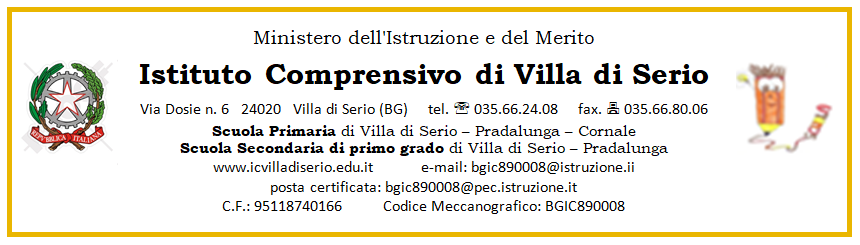 PROPOSTA DI NUOVA ADOZIONE LIBRI DI TESTO – A.S. ____ /____Il/La  sottoscritto/a ______________________________________________________________ docente di ________________________________________________ nella classe ______ sez. _____ , tenuto conto di quanto concordato nella riunione ____________________________________________________ tenutasi il giorno _____________________ presso la sede _________________________________________________________________PROPONELa seguente adozione per l’anno scolastico _____ /____MOTIVAZIONE DELLA PROPOSTA…………………………………………………………………………………………………………………………………………………………………………………………………………………………………………………………………………………………………………………………………………………………………………………………………………………………………………………………………………Villa di Serio, lì  	ML_014D_Nuova adozione libri di testo